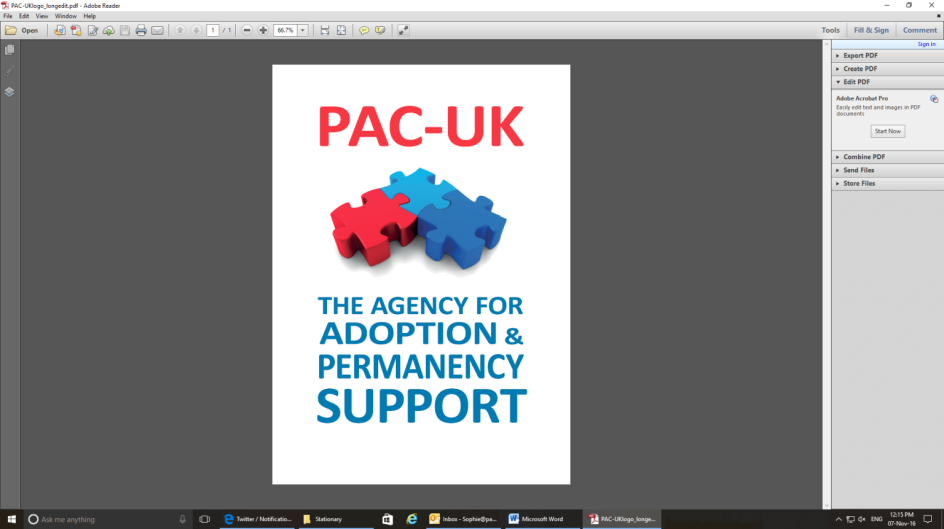 Consultation packages: 2.5 hours:	1.5 hour child-focused consultation with a group of key adults (staff, parents/ carers & professionals), with a subsequent 1 hour review – this focuses on the specific needs of an individual pupil*, or to create a whole-school action plan
£450 plus travel expenses and VAT 1 hour:	Any subsequent termly reviews (optional)
£200 plus travel expenses and VAT*When you book a consultation package, we will send you a consent form to be completed by the parents/guardians. It is the school’s responsibility to seek consent from the parents/guardians to include PAC-UK’s Education Adviser in the consultation.
Cancellation policy: More than 28 days’ – no payment is requested
Less than 28 days’ but more than 6 – 50% of the full amount is requested
Less than 7 days’ notice – full rate is requestedYour nameRoleEmail addressPhone numberName & address of schoolLocal AuthorityPotential dates and times for consultation/s